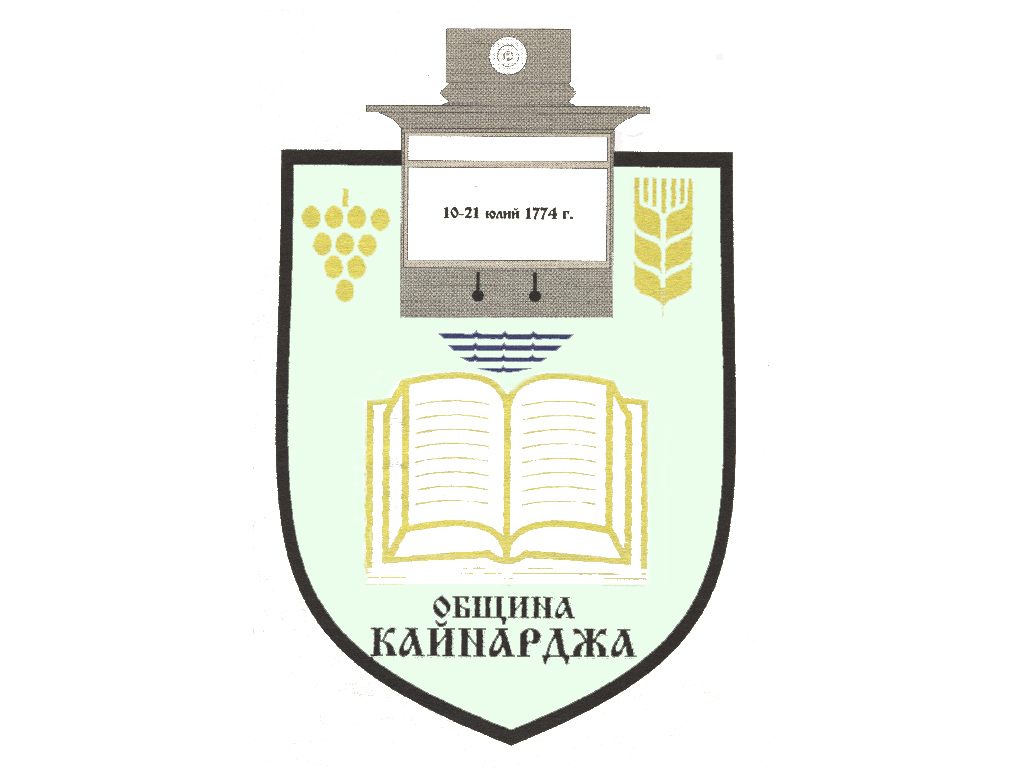 ПОКАНА № 27На основание чл.23, ал.4, т.1 от ЗМСМА във връзка с чл.16, ал.1, т.1 и чл.58 а от Правилника за организацията и дейността на Общински съвет КайнарджаС В И К В А М Неприсъствено заседание на Общински съвет КайнарджаНа 27.08.2021 г./ петък / от 11.00 часа  при следнияДНЕВЕН РЕД:Актуализация на плана на капиталовите разходи за м. август 2021 г.                                                                                            Внася: Кмета на общинатаПриемане на отчета за касовото изпълнение на бюджета, на сметките за средствата от ЕС, отчета за чужди средства и капиталовата програма на община Кайнарджа към 30.06.2021 г.                                                                                            Внася: Кмета на общинатаПродажба на имот – УПИ ХХХVII-580-частна общинска собственост в с.Голеш.                                                                                            Внася: Кмета на общинатаПредоставяне под наем на имотите с начин на трайно ползване „Полски пътища“, съгласно Закона за собствеността и ползването на земеделски земи.                                                                                             Внася: Кмета на общинатаПродажба на поземлен имот с идентификатор 15566.107,74-частна общинска собственост в с.Голеш.                                                                                             Внася: Кмета на общинатаПриемане на Годишен план за ползване на дървесина от горски територии-собственост на Община Кайнарджа за 2021 г. и определяне начина на ползването й.                                                                                             Внася: Кмета на общинатаУтвърждаване на самостоятелни паралелки с пълняемост под задължителния минимум в ОУ „Васил Априлов“ с. Голеш за учебната 2021/2022.                                                                                            Внася: Кмета на общинатаУтвърждаване на самостоятелни паралелки с пълняемост под задължителния минимум в ОУ „Черноризец Храбър“ с. Кайнарджа за учебната 2021/2022 година.                                                                                            Внася: Кмета на общинатаУтвърждаване на самостоятелни паралелки с пълняемост под задължителния минимум в ПГМСС „Никола Й.Вапцаров“ с. Средище за учебната 2021/2022 година.                                                                                                    Внася: Кмета на общинатаУтвърждаване на самостоятелни паралелки с пълняемост под задължителния минимум в ОУ “Цанко Церковски“ с. Средище.                                                                                                      Внася: Кмета на общинатаПредложение за включване на ДГ “Еделвайс“ и всички Основни училища от Община Кайнарджа – ОУ „Васил Априлов“, ОУ „Черноризец Храбър“ и ОУ „Цанко Церковски“ – в Списъка на средищните училища и средищните детски градини в Република България за учебната 2021/2022 година.                                                                                                      Внася: Кмета на общинатаИзказвания и питания.На основание чл.49, ал.1, т.2 от ЗМСМА на 27.08.2021 год. от 10.00 часа ще заседават:ПК по Бюджет, икономика, евроинтеграция, екология и нормативни актове:Йордан Милков ЙордановКостадин Стефанов РусевДаринка Йорданова ШарбановаМилена Стоянова ПерчемлиеваАйхан Февзи АлиПК по Общинска собственост, устройство на територията, законност и обществен ред, молби и жалби:Милена Стоянова ПерчемлиеваСунай Невзатов ИсмаиловМехмед Ахмедов ЕфраимовДобромир Добрев КовачевДаринка Йорданова ШарбановаПК по Образование, култура, здравеопазване и социални дейности:Румяна Стефанова Върбанова – председателЙордан Милков ЙордановСевдалина Емилова РадеваГюлтекин Невриев АлиосмановЕрдинч Ахмед ЕминВ съответствие с чл.36, т.1 от ЗМСМА и чл.58а от Правилника за организацията и дейността на Общински съвет Кайнарджа  заседанието ще се проведе неприсъствено.                                                                                                         Председател на ОбС: Ивайло Петков